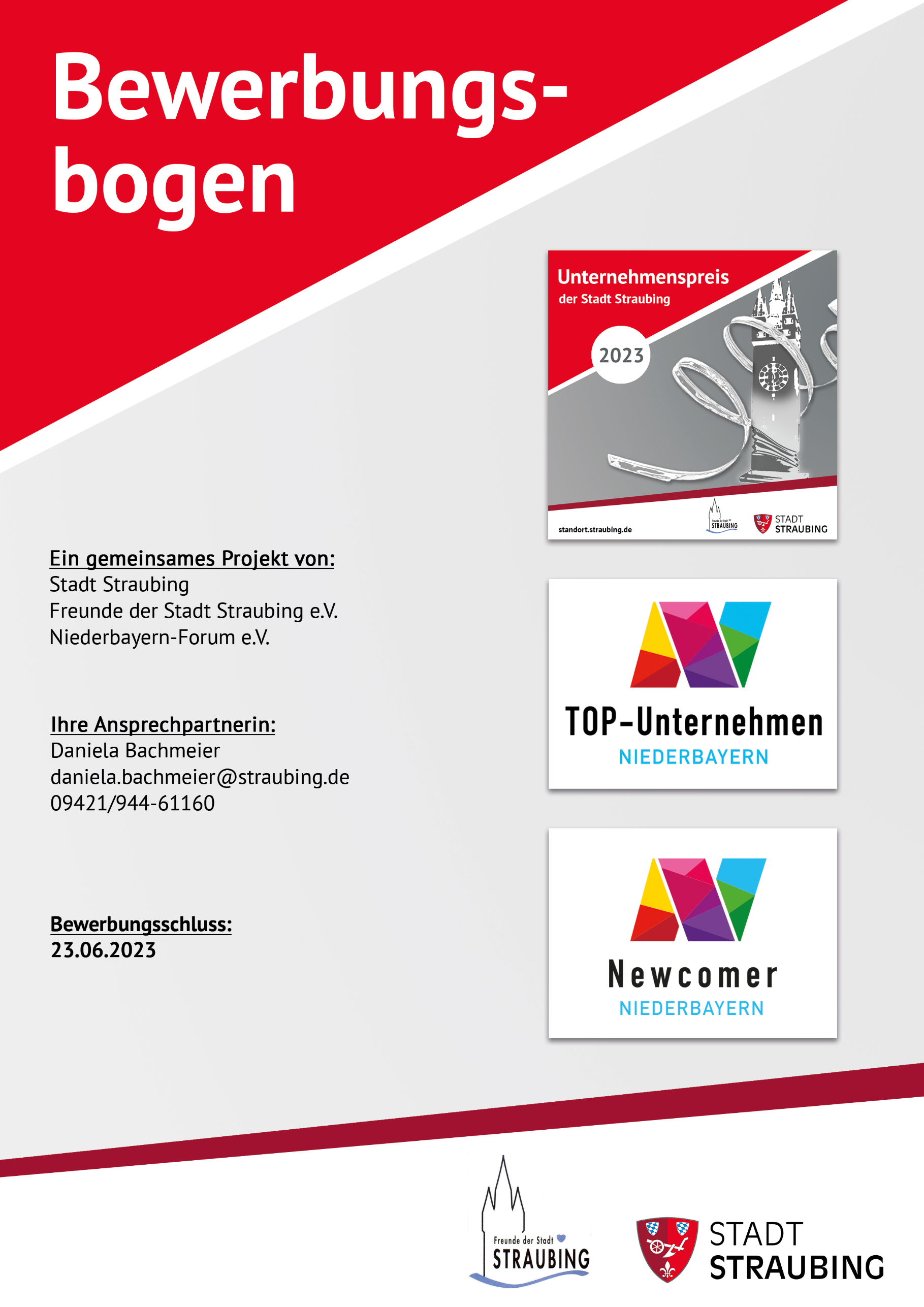 Sehr geehrte Damen und Herren,bereits zum siebten Mal schreiben die Stadt Straubing und der Verein der Freunde der Stadt Straubing in diesem Jahr den Straubinger Unternehmenspreis aus. Diese Auszeichnung würdigt die Verdienste der ortsansässigen Unternehmen als Arbeitgeber und Motor der heimischen Wirtschaft. Good-Practice-Beispielen erfolgreicher, innovativer Unternehmensführung wird mit dem Straubinger Unternehmenspreis die nötige Bühne geschaffen, um als Impulsgeber für die Region zu wirken. Gleichzeitig werden die Auszeichnungen des Bezirks Niederbayern zum TOP-Unternehmen Niederbayern bzw. Newcomer Niederbayern ausgeschrieben. Beachten Sie bitte folgende Bewerbungsbedingungen:Als Preisträger des Straubinger Unternehmenspreises können Sich sich ab dem dritten Jahr nach der Auszeichnung erneut darum bewerben.Eine Bewerbung zum TOP-Unternehmen Niederbayern ist nur möglich, wenn Sie in den Vorjahren bereits mit dem Straubinger Unternehmenspreis ausgezeichnet wurden. Die Bewerbung zum Newcomer Niederbayern ist möglich, wenn Sie sich im Zeitraum von 01.01.2019 bis 31.03.2023 mit einem vielversprechenden, innovativen und überzeugenden Firmenkonzept selbstständig gemacht haben, für sich und andere Arbeitsplätze schaffen und somit zur Wettbewerbsfähigkeit Niederbayerns einen wertvollen Beitrag leisten.Sie können sich um mehrere Auszeichnung gleichzeitig bewerben, allerdings kann pro Unternehmen nur eine Auszeichnung pro Jahr verliehen werden. Zur Bewerbung füllen Sie bitte diesen Fragebogen aus, vermerken auf Seite 3, um welche/n Preis/e Sie sich bewerben und senden ihn an wirtschaftsfoerderung@straubing.de. Formulieren Sie Ihre Antworten bitte möglichst prägnant, vermeiden Sie allgemeingültige Aussagen und fügen Sie der Bewerbung darüber hinaus keine zusätzlichen Anlagen bei. Bewerbungsschluss für alle drei Auszeichnungen ist der 23.06.2023. Wir danken Ihnen ganz herzlich für Ihre Bewerbung und wünschen Ihnen viel Erfolg!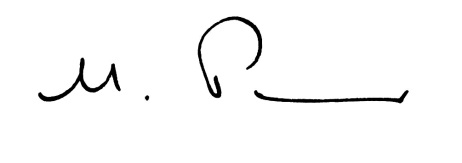 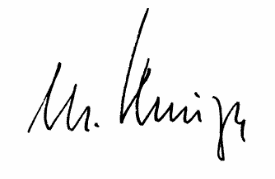 Markus Pannermayr					Dr. Martin KreuzerOberbürgermeister					1. Vorsitzender Freunde der Stadt Straubing e. V.Firma:				Straße: 			     PLZ, Ort:			     Homepage:			     Branche:			     Gründungsjahr:			     Mitarbeiterzahl (vollzeitäquivalent):	     UnternehmensleitungName, Vorname:		     Telefon-Nummer:		     E-Mail-Adresse:		     Ansprechpartner*in für den FragebogenName, Vorname:			     Funktion im Unternehmen: 			     Telefon-Nummer:			     E-Mail-Adresse:			     Handelt es sich bei Ihrem Betrieb um eine (un-)selbständige Zweigstelle? Nein 
 Ja, Name und Sitz der Muttergesellschaft:      Falls ja, bitte in den Handlungsfeldern B und C nur diejenigen Maßnahmen und Leistungen angeben, die sich auf den Standort Straubing beziehen!

Bewerbung um 	Straubinger Unternehmenspreis	TOP-Unternehmen Niederbayern
(Voraussetzung: Sie haben den Straubinger Unternehmenspreis zu einem früheren Zeitpunkt bereits erhalten.)	Newcomer Niederbayern
	(Voraussetzung: Unternehmensgründung oder Unternehmensnachfolge im Zeitraum zwischen  01.01.2019 und 31.03.2023) Mit meiner Unterschrift bestätige ich die Richtigkeit der Angaben. Ich erkenne darüber hinaus die Entscheidung der Jury an und nehme zur Kenntnis, dass der Rechtsweg ausgeschlossen ist.Ort, Datum 						Unterschrift und FirmenstempelIch erkläre, dass ich das angefügte Informationsblatt zur Erhebung personenbezogener Daten gelesen und verstanden habe und stimme mit meiner Unterschrift den darin enthaltenen Bestimmungen zu. Ort, Datum 						Unterschrift und FirmenstempelStadt StraubingFörderung der Wirtschaft und des Wissenschaftsstandortes									Leihhausgasse 2									94315 Straubing											E-Mail: wifoe@straubing.de	Informationspflicht zurErhebung von Daten bei der betroffenen Person nachArt.13 Datenschutzgrundverordnung (DSGVO) zur Bewerbung um den Straubinger Unternehmenspreis bzw. die Auszeichnungen TOP-Unternehmen Niederbayern und Newcomer Niederbayern1. Bezeichnung der VerarbeitungstätigkeitVergabe des Straubinger Unternehmenspreises, der Auszeichnungen TOP-Unternehmen Niederbayern und Newcomer Niederbayern2. Name und Kontaktdaten des VerantwortlichenStadt StraubingFörderung der Wirtschaft und des WissenschaftsstandortesLeihausgasse 294315 StraubingTelefon: 09421/944-61160E-Mail: wifoe@straubing.de3. Kontaktdaten des DatenschutzbeauftragtenStadt StraubingTheresienplatz 294315 StraubingTelefon: 09421/94460182E-Mail: datenschutz@straubing.de4. Zwecke und Rechtsgrundlagen der DatenverarbeitungDie Stadt Straubing hat Daten von Ihnen zum Zwecke der Vergabe des Straubinger Unternehmenspreises bzw. der Auszeichnungen TOP-Unternehmen Niederbayern und Newcomer Niederbayern erfasst.Ihre Daten werden auf Grundlage von Art. 6 Abs. 1 Buchstabe f verarbeitet.5. Empfänger oder Kategorien von Empfängern der personenbezogenen Daten- Förderung der Wirtschaft und des Wissenschaftsstandortes, Stadt Straubing - Mitglieder der Jury zur Vergabe des Straubinger Unternehmenspreises und der Auszeichnungen TOP-Unternehmen Niederbayern und Newcomer Niederbayern6. Dauer der Speicherung der personenbezogenen DatenIhre personenbezogenen Daten werden bis auf Widerruf gespeichert.7. BetroffenenrechteNach der Datenschutz-Grundverordnung stehen Ihnen folgende Rechte zu:Werden Ihre personenbezogenen Daten verarbeitet, so haben Sie das Recht Auskunft über die zu Ihrer Person gespeicherten Daten zu erhalten (Art. 15 DSGVO).Sollten unrichtige personenbezogene Daten verarbeitet werden, steht Ihnen ein Recht auf Berichtigung zu(Art. 16 DSGVO).Liegen die gesetzlichen Voraussetzungen vor, so können Sie die Löschung oder Einschränkung der Verarbeitung verlangen sowie Widerspruch gegen die Verarbeitung einlegen (Art. 17, 18 und 21 DSGVO).Wenn Sie in die Datenverarbeitung eingewilligt haben oder ein Vertrag zur Datenverarbeitung besteht und die Datenverarbeitung mithilfe automatisierter Verfahren durchgeführt wird, steht Ihnen gegebenenfalls ein Recht auf Datenübertragbarkeit zu (Art. 20 DSGVO).Sollten Sie von Ihren oben genannten Rechten Gebrauch machen, prüft die öffentliche Stelle, ob die gesetzlichen Voraussetzungen hierfür erfüllt sind.Weiterhin besteht ein Beschwerderecht beim Bayerischen Landesbeauftragten für den Datenschutz.Angaben zum UnternehmenHandlungsfelderHandlungsfelderA) Das Unternehmen und sein wirtschaftlicher ErfolgA) Das Unternehmen und sein wirtschaftlicher ErfolgA1Kurzvorstellung Ihres Unternehmens (Geschäftsidee, Branche, Produkte bzw. Dienstleistungen, Kunden):Ihre Antwort:Ihre Antwort:A2Umsatzentwicklung der letzen Jahre:A2.1Nur bei (un-)selbständigen Zweigstellen zusätzlich:
Umsatzentwicklung am Standort Straubing:A3Beschäftigtenentwicklung der letzten Jahre:A3.1Nur bei (un-)selbständigen Zweigstellen zusätzlich:
Beschäftigtenentwicklung am Standort Straubing:A4Worauf gründet Ihr Unternehmenserfolg? Worin sehen Sie den wesentlichen Unterschied zu Ihren Mitbewerbern? Welche Alleinstellungsmerkmale zeichnen Ihr Unternehmen aus?Ihre Antwort:Ihre Antwort:A5Bestehen Kooperationen mit Hochschulen oder Forschungseinrichtungen vor Ort oder sehen Sie mögliche Anknüpfungspunkte?Ihre Antwort: TUM Campus Straubing; Fachbereich       TH Deggendorf, Fachbereich       OTH Regensburg, Fachbereich       HAW Landshut, Fachbereich       Universität Passau, Fachbereich       Andere:       Nein, in unserer Branche nicht möglich.Ihre Antwort: TUM Campus Straubing; Fachbereich       TH Deggendorf, Fachbereich       OTH Regensburg, Fachbereich       HAW Landshut, Fachbereich       Universität Passau, Fachbereich       Andere:       Nein, in unserer Branche nicht möglich.A6Welche Maßnahmen haben Sie eingeleitet, um Ihr Geschäftsmodell an aktuelle und künftige Entwicklungen (Digitalisierung, Online-Handel, technologischer Wandel, Ressourcenknappheit etc.) anzupassen?Ihre Antwort:Ihre Antwort:A7Welche Zukunftsvisionen haben Sie für Ihr Unternehmen? Welche Unternehmensstrategie verfolgen Sie? Wo sehen Sie Ihr Unternehmen in fünf bis zehn Jahren?Ihre Antwort:Ihre Antwort:A8Wie stärken Sie Ihre betriebliche Resilienz angesichts der zahlreichen aktuellen Herausforderungen wie politische Konflikte, Dekarbonisierung, Preisentwicklung, Lieferproblematik u. v. m.?
Ihre Antwort:Ihre Antwort:A9Welche Vorkehrungen haben Sie getroffen, um die Sicherheit Ihrer betrieblichen Daten zu gewährleisten? Haben Sie bereits ein Managementsystem für Informationssichterheit implementiert, z. B. nach ISO Norm 27001? Ihre Antwort:Ihre Antwort:B) Das Unternehmen und seine Mitarbeiter*innenB) Das Unternehmen und seine Mitarbeiter*innenB1Die Mitarbeiter*innen B1.1Welche Maßnahmen ergreifen Sie, um auch in den kommenden Jahren Ihren Fachkräftebedarf decken zu können? Ihre Antwort: Angebot von Praktikumstellen                               Kooperation mit Schulen Betriebseigene Ausbildung                                    Fort- und Weiterbildungsangebote Überregionale Stellenausschreibungen                 Headhunter Mitarbeiterwerbung über soziale Medien               Unterstützung bei der Wohnungssuche Umfangreiche Onboardingmaßnamen, z. B.:       Umfangreiche Sozialleistungen, z. B.:       Sonstiges:      Ihre Antwort: Angebot von Praktikumstellen                               Kooperation mit Schulen Betriebseigene Ausbildung                                    Fort- und Weiterbildungsangebote Überregionale Stellenausschreibungen                 Headhunter Mitarbeiterwerbung über soziale Medien               Unterstützung bei der Wohnungssuche Umfangreiche Onboardingmaßnamen, z. B.:       Umfangreiche Sozialleistungen, z. B.:       Sonstiges:      B1.2Können Sie uns Auskunft geben zur durchschnittlichen Dauer der Betriebszugehörigkeit bzw. zur Fluktuationsquote?Ihre Antwort:Ihre Antwort:B1.3Welche Arbeits(-zeit-)modelle finden sich in Ihrem Betrieb, um Ihren Mitarbeiter*innen – unter Berücksichtigung der Betriebsabläufe – flexibles Arbeiten zu ermöglichen? Ihre Antwort: Gleitzeit                                               Teilzeit                              Vertrauensarbeitszeit Homeoffice / Remote Work                 Jobsharing                        Arbeitszeitkonto Sonstiges:      Ihre Antwort: Gleitzeit                                               Teilzeit                              Vertrauensarbeitszeit Homeoffice / Remote Work                 Jobsharing                        Arbeitszeitkonto Sonstiges:      B1.4Wie äußert sich darüber hinaus die Familienfreundlichkeit Ihres Unternehmens?Ihre Antwort: Kosten-Übernahme/-Beteiligung Kinderbetreuung Betriebliche Kinderbetreuung 
 Teilzeitfreundliche Terminabsprachen Vermittlung Kinderbetreuung für betriebliche (Abend-) Termine Betriebliche Ferienangebote Sonderurlaub für Kinderbetreuung oder Betreuung pflegebedürftiger Angehöriger Sonstiges:      Ihre Antwort: Kosten-Übernahme/-Beteiligung Kinderbetreuung Betriebliche Kinderbetreuung 
 Teilzeitfreundliche Terminabsprachen Vermittlung Kinderbetreuung für betriebliche (Abend-) Termine Betriebliche Ferienangebote Sonderurlaub für Kinderbetreuung oder Betreuung pflegebedürftiger Angehöriger Sonstiges:      B1.5Gibt es spezielle Maßnahmen zur Mitarbeitermotivation bzw. Mitarbeiterbindung?Ihre Antwort: Klare Zuständigkeiten Persönliche Entwicklungsgespräche  Fort- / Weiterbildungen  Finanzielle Unterstützung für Sport- / Gesundheitsangebote  Gemeinsame Aktivitäten Sonderzuwendungen / Gewinnbeteiligung Sonstiges:      Ihre Antwort: Klare Zuständigkeiten Persönliche Entwicklungsgespräche  Fort- / Weiterbildungen  Finanzielle Unterstützung für Sport- / Gesundheitsangebote  Gemeinsame Aktivitäten Sonderzuwendungen / Gewinnbeteiligung Sonstiges:      B1.6Wie bereiten Sie Ihre Mitarbeiter*innen auf die Übernahme weiterführender Tätigkeiten bzw. auf die Übernahme von Führungsfunktionen vor?Ihre Antwort: Feedbackgespräche Übertragung verantwortungsvoller Aufgaben  Seminar-Angebote  Coaching-Angebote Sonstiges:      Ihre Antwort: Feedbackgespräche Übertragung verantwortungsvoller Aufgaben  Seminar-Angebote  Coaching-Angebote Sonstiges:      B1.7Haben Sie ein betriebliches Gesundheitsmanagement bzw. Angebote zur betrieblichen Gesundheitsvorsorge?Ihre Antwort:Ihre Antwort:B2Die AuszubildendenB2.1Bilden Sie in Ihrem Unternehmen (bei un-/selbständigen Zweigstellen: am Standort Straubing) Fachkräfte aus? 
Wenn ja, seit wann und in welchen Berufen?

Falls Sie keine Auszubildenden beschäftigen, bitte mit Frage C1 fortfahren!Ihre Antwort:Ihre Antwort:B2.2Wie viele Auszubildende beschäftig(t)en Sie in den Jahren 2019-2022 jeweils bzw. seit Unternehmensgründung insgesamt am Standort Straubing?B2.3Welche Zusatzangebote machen Sie, um junge Menschen in ihrer Ausbildung zu fördern? Wodurch zeichnet sich Ihre Ausbildungsarbeit insbesondere aus?Ihre Antwort:Ihre Antwort:B2.4Wie viele Ihrer Auszubildenden der letzten fünf Jahre haben Sie nach den Prüfungen übernommen (in %)? Falls ≠ 100 %: Aus welchen Gründen haben Sie die Auszubildenden nicht übernommen?Ihre Antwort:Ihre Antwort:C) Das Unternehmen und seine ökologische und gesellschaftliche VerantwortungC) Das Unternehmen und seine ökologische und gesellschaftliche VerantwortungC1Verfügen Sie über ein betriebliches Umweltmanagementsystem?Ihre Antwort:Ja, und zwar 
     EU-Öko-Audit (EMAS)
     ISO 14001
     Ökoprofit
     Sonstiges       NeinIhre Antwort:Ja, und zwar 
     EU-Öko-Audit (EMAS)
     ISO 14001
     Ökoprofit
     Sonstiges       NeinC2Inwiefern ist Nachhaltigkeit ein Thema in Ihrem Betrieb? Haben Sie bereits ein Nachhaltigkeitsaudit durchgeführt?Ihre Antwort:Ihre Antwort:C3In welcher Form engagiert sich Ihr Unternehmen über die gesetzlichen Anforderungen hinaus für den Klimaschutz?Ihre Antwort:Ihre Antwort:C4Welchen Beitrag leistet Ihr Unternehmen für eine sozial gerechtere Gesellschaft? Unterstützen Sie bspw. gemeinnützige Einrichtungen oder Aktionen? Ihre Antwort:Ihre Antwort:C5Bemühen Sie sich in Ihrem Unternehmen um die Integration von auf dem Arbeitsmarkt benachteiligten Personen? Bieten Sie spezielle Integrationsmaßnahmen an, insbesondere auch für Personen mit Migrationshintergrund? Ihre Antwort:Ihre Antwort:C6In welcher Form versuchen Sie, regionale Wirtschaftskreisläufe und damit unsere Heimat zu stärken?Ihre Antwort: Einsatz regionaler Produkte und Rohstoffe Auftragsvergaben an regionale Unternehmen  Kooperationen mit heimischen Partnern in folgenden Bereichen:       Sonstiges:      Ihre Antwort: Einsatz regionaler Produkte und Rohstoffe Auftragsvergaben an regionale Unternehmen  Kooperationen mit heimischen Partnern in folgenden Bereichen:       Sonstiges:      Hier haben Sie die Möglichkeit, bei Bedarf wichtige Anmerkungen zu ergänzen:Ihre Antwort: